  Choose and write next to the pictures: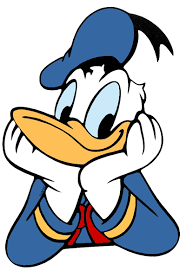 hot- cold, bright-dark, small- big, empty-full, long-short, fat- thin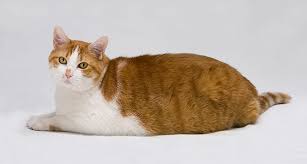 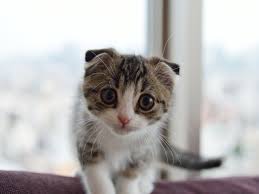 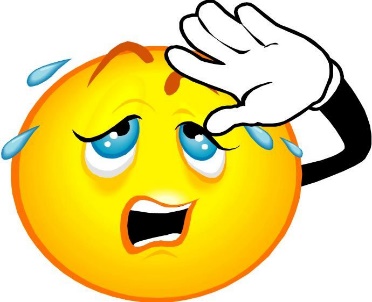 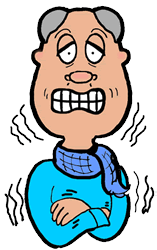 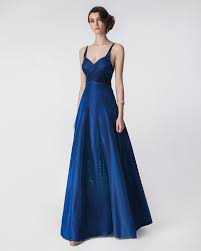 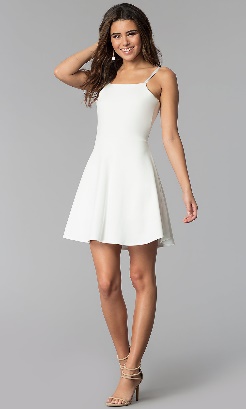 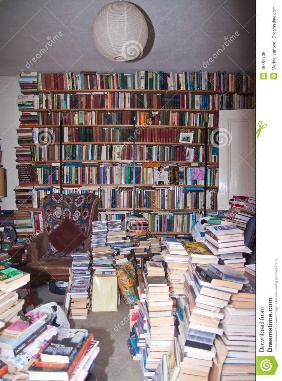 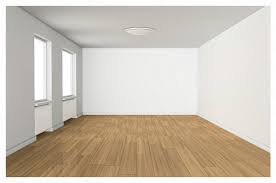 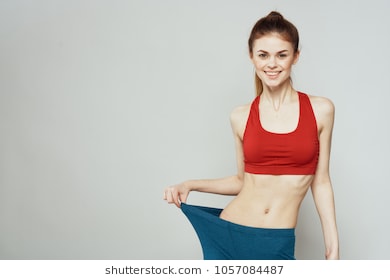 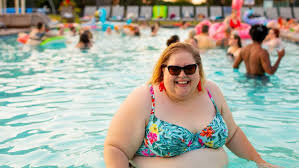 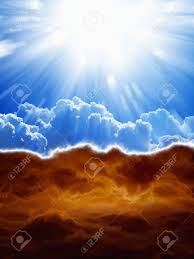 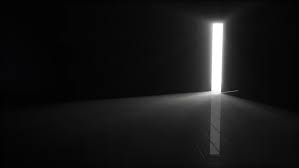 Have a nice time!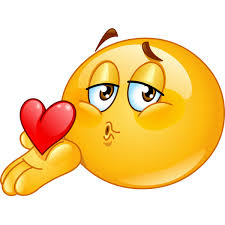 